 Benefit ReportYou’ll need a Benefits Planning Summary and analysis (BS&A)  Benefit ReportCreated by
Prepared by Your Current Situation & Work PlansYour Current BenefitsI’ve checked with these agencies: [list of agencies, such as SSA, DHS, etc.].I verified that you get:$[current SSDI monthly benefit]/month net Social Security Disability Insurance (SSDI)$[current SSI monthly benefit]/month Supplemental Security Income (SSI)$[current MSA monthly benefit]/month Minnesota Supplemental Aid (MSA)$[current GA monthly benefit]/month General Assistance (GA)$[current SNAP monthly benefit]/month Supplemental Nutrition Assistance Program (SNAP)$[current MFIP monthly benefit]/month Minnesota Family Investment Program (MFIP)Medical Assistance (MA) [type and premium/spenddown amount]Medicare (Part A, Part B and Part D)Medicare Part B premium payment assistanceMedicare Part D Low Income Subsidy (Extra Help)[others]Your Work PlansYou told me:[Description of current work & earnings level, if applicable]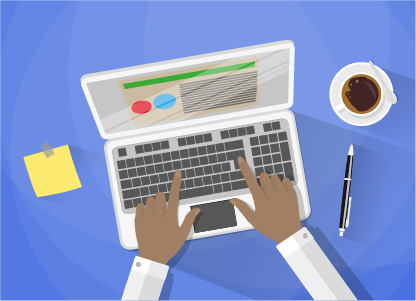 You get employment services from: [list of agencies]You said you may need help with: [Description of supports and services needed to reach goal]We talked about the following possible future earnings plans:Plan 1: $[earnings goal 1]/month[Description of Goal 1]Plan 2: $[earnings goal 2]/month[Description of Goal 2]Managing Your Benefits & Reporting Your Income[Copy and paste the Managing Benefits activity]If you have any questions, talk to Disability Hub MN at 1-866-333-2466.Next StepsImportant Things to Remember[Include important things to remember here]Agencies That Can HelpUsing This ReportKeep this report and come back to it when you have questions about how your employment plans may affect your income and benefits. Share this report with other people who are helping you with benefits and work.Changes in your situation may seriously affect the accuracy of this report. Contact me right away to discuss any changes in your benefits or employment plans, or if you have any more questions about how work may affect your benefits.My Contact InformationBecause of [the reason the BS&A is needed], I have asked [name of Hub mentor] to work with us to write a more detailed report of your benefits, called a Benefits Summary and Analysis (BS&A). I will schedule a meeting with [name of Hub mentor] within 2 weeks.Action StepPerson ResponsibleTarget DateCompletion DateCarefully review this summary and ask for clarification if you have any questions. and Contact  when you have a job offer to update this report.When job is offeredSchedule meeting with [Hub mentor name] to review BS&A[Benefit Coach’s first name][Target date – within two weeks]AgencyPhoneAddress/Web SiteDisability Hub MN1-866-333-2466www.disabilityhubmn.org [Agency name][Agency phone][Agency address/website]